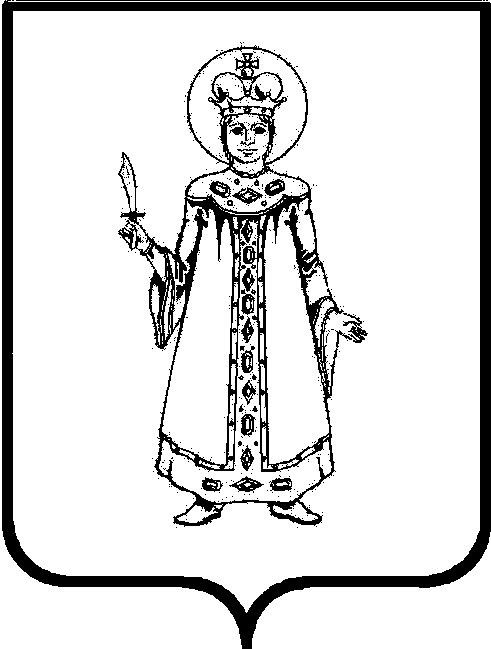 П О С Т А Н О В Л Е Н И ЕАДМИНИСТРАЦИИ СЛОБОДСКОГО СЕЛЬСКОГО ПОСЕЛЕНИЯ УГЛИЧСКОГО МУНИЦИПАЛЬНОГО РАЙОНАот 03.12.2021    № 323Об утверждении Адресного планад. Юсово Угличского района
	В целях обеспечения формирования единого адресного пространства на территории Слободского сельского поселения Угличского муниципального района, руководствуясь Федеральным законом от 06.10.2003 № 131-ФЗ «Об общих принципах организации местного самоуправления в Российской Федерации», постановлением Правительства Российской Федерации от 19.11.2014 № 1221 «Об утверждении Правил присвоения, изменения и аннулирования адресов» и Уставом Слободского сельского поселения АДМИНИСТРАЦИЯ ПОСЕЛЕНИЯ ПОСТАНОВЛЯЕТ:1. Утвердить Адресный план деревни Юсово Угличского района (Приложение № 1)2. Пронумеровать согласно настоящему постановлению все объекты недвижимости, обеспечить установку табличек с номерами домов.3. Внести сведения об адресах объектов недвижимости в Федеральную информационную адресную систему.4. Считать утратившим силу постановление Администрации Слободского сельского поселения Угличского муниципального района № 154 от 15.08.2017.5. Контроль за исполнением настоящего постановления возложить на заместителя главы – главного бухгалтера Маслову Ольгу Юрьевну.       6. Настоящее постановление вступает в силу с момента подписания.Глава Слободского сельского поселения                                  М.А. АракчееваУтверждаю:                                                                                                                            Приложение № 1 к постановлению АдминистрацииГлава Слободского сельского поселения ________________ М.А. Аракчеева              Слободского сельского поселения от 03.12.2021 года № 323Подготовил:                                                                                                                                                      Главный специалист АдминистрацииСлободского сельского поселения по земельным и имущественным вопросам ___________________________ Д.Н. Беляков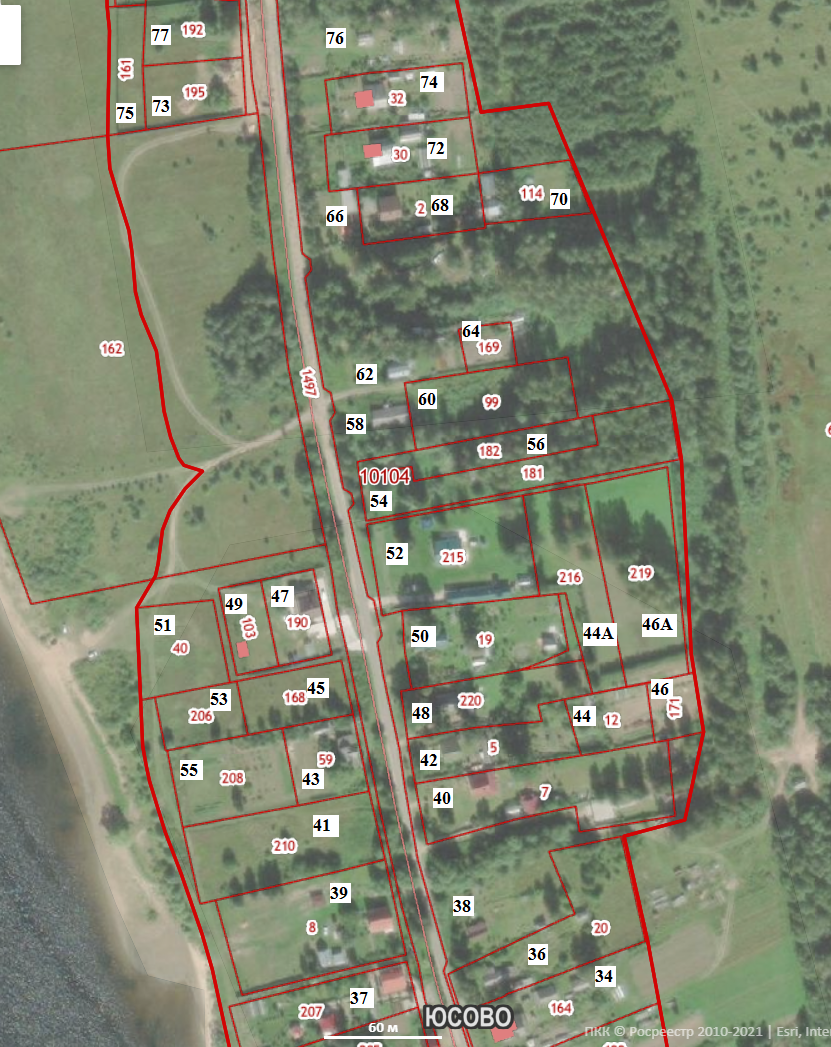 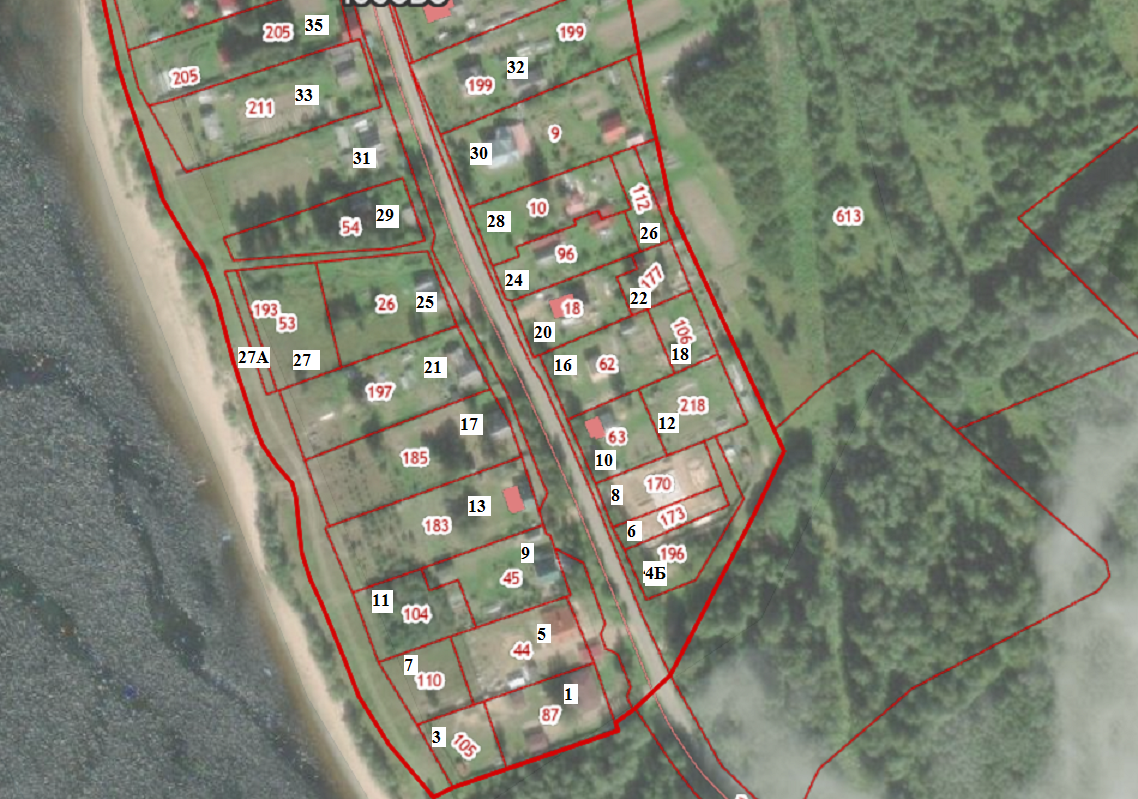 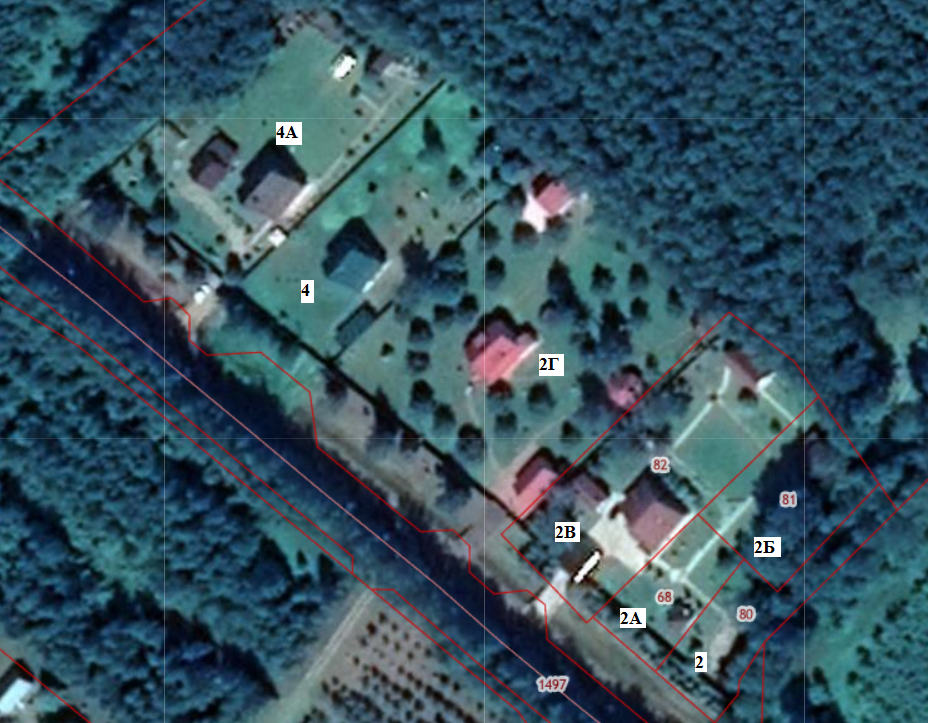 